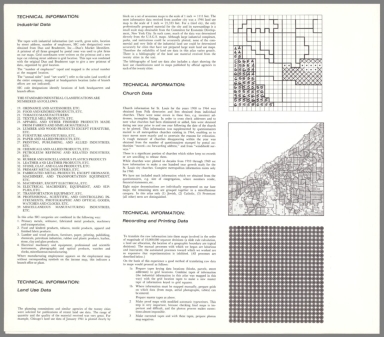 Urban Atlas: 20 American Cities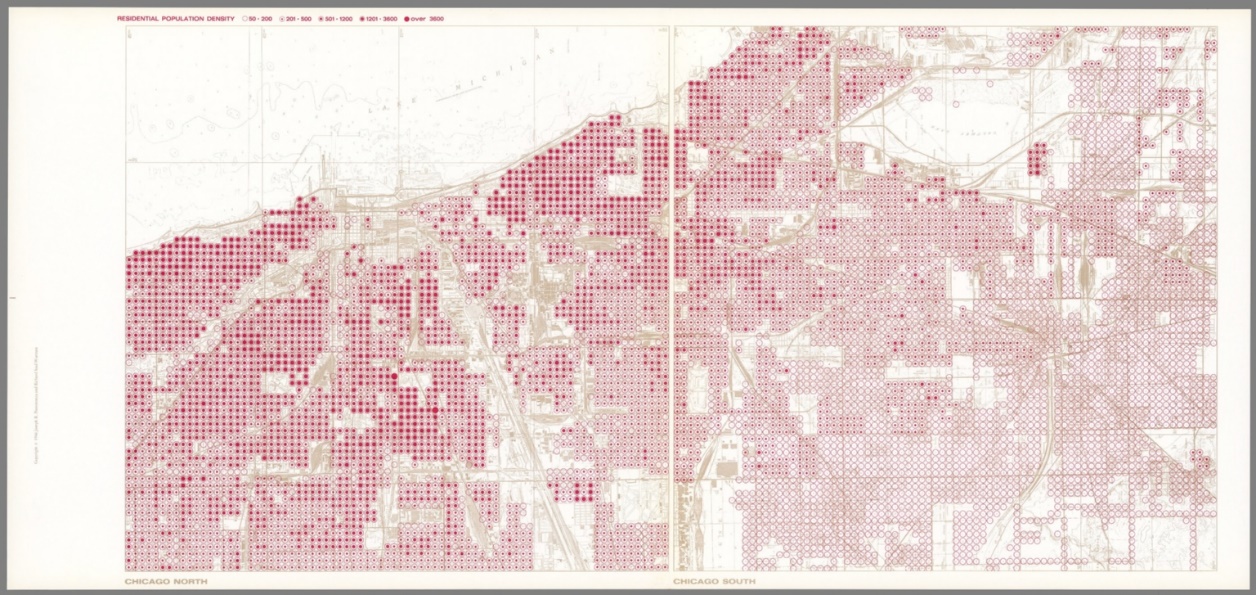 Chicago North; Chicago South. Residential Population Density. 1966, City Atlas